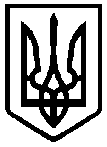 ВИКОНАВЧИЙ КОМІТЕТ СЛАВУТСЬКОЇ МІСЬКОЇ РАДИУПРАВЛІННЯ  ОСВІТИРІШЕННЯколегії управління освіти виконавчого комітету  Славутської міської ради26 червня 2017 року                                        	                                                  Протокол № 3/3Про підсумки атестації педагогічнихпрацівників навчальних закладів у 2016 - 2017 навчальному роціЗаслухавши та обговоривши доповідну записку заступника начальника управління освіти Вісик Т.А. «Про підсумки атестації педагогічних працівників навчальних закладів у 2016-2017 н.р.» колегія відмічає, що організаційно-управлінська діяльність управління освіти, інформаційно-методичного центру управління освіти, навчальних закладів з питань атестації педагогічних працівників у 2016-2017 навчальному році відповідає нормативно -правовим вимогам та стимулює підвищення професійного росту педагогічних працівників.       З метою подальшого удосконалення системи організації та проведення атестації педагогічних працівників, створення системи об'єктивної комплексної оцінки рівня кваліфікації, професійної майстерності педагогів відповідно до вимог Типового положення, критеріїв та показників результативності їх педагогічної діяльності, колегія управління освіти ВИРІШИЛА:1. Доповідну записку «Про підсумки проведення атестації педагогічних працівників закладів освіти міста у 2016-2017 навчальному році» взяти до відома (додається).2. Інформаційно – методичному центру управління освіти (завідувач Дубіна Т.С.)2.1. Забезпечити методичний супровід організації та проведення атестації керівних та педагогічних кадрів навчальних закладів шляхом підготовки методичних рекомендацій, організації практичних семінарів та надання консультацій.                                                                                Протягом 2017-2018 н.р.2.2. Продовжити системну роботу з підвищення педагогічної майстерності, компетентності вчителів, виявлення, вивчення, узагальнення та і поширення педагогічного досвіду.                                                                                 Протягом 2017-2018 н.р.2.3. Забезпечити педагогічних працівників, які атестуватимуться у 2017-2018 навчальному році, курсами підвищення кваліфікації відповідно до замовлень навчальних закладів.                                                                                            До 01.01.2018 рокуКерівникам навчальних закладів:Проаналізувати результати атестації педагогічних кадрів та визначити ключові питання її проведення в 2017- 2018 н.р.                                                                                        До 01.09.2017 рокуЗабезпечити дотримання нормативно-правових документів щодо проведення атестації педагогічних працівників, якість оформлення атестаційних матеріалів та управлінських документів.                                                                                    Протягом 2017-2018 н.р.Здійснювати планування курсів підвищення кваліфікації педагогічних працівників навчальних закладів з урахуванням термінів їх атестації та забезпечити виконання вимог пунктів 1.8., 3.25. Типового положення про атестацію педагогічних працівників.                                                                               До 10 жовтня 2017 рокуЗабезпечити об'єктивну комплексну оцінку рівня кваліфікації, професійної майстерності педагогів відповідно до вимог Типового положення, критеріїв та показників результативності їх педагогічної діяльності.                                                                  Протягом атестаційного періоду4. Контроль за виконанням рішення колегії покласти на заступника начальника управління освіти Вісик Т.А., координацію по виконанню — на завідувача інформаційно – методичного центру правління освіти Дубіну Т.С.Голова колегії	                                                                                              Е.М.ПерепелицяСекретар	                                                                                                          О.Г.Новоселецька